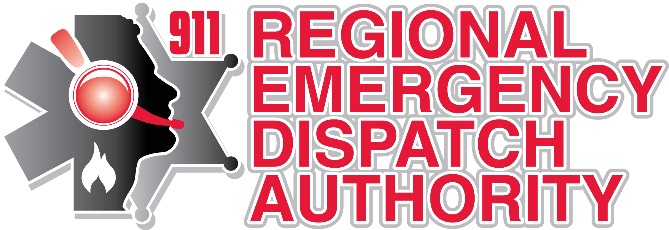 INSPECTION OF PUBLIC RECORDS RELEASE FORMDATE OF REQUEST: **PLEASE LIST PERTINENT INFORMATION WITH REASONABLE PARTICULARITY AND SPECIFICS AS THIS AIDS REDA IN LOCATING THE EXACT RECORDS REQUESTED**** THIS FORM CAN BE FILLED OUT, PRINTED AND FAXED BACK TO REDA @ 1-888-820-5311 OR EMAILED TO dispatch@eddy911.com**TO: THE REGIONAL EMERGENCY DISPATCH AUTHORITY				I,  AM MAKING REQUEST FOR THE FOLLOWING: 	      (PRINT REQEUSTOR’S NAME)Agency Records Requested: My Phone Number: 	My Email Address: This request involves the following person(s):Last Name				First Name				MILast Name				First Name				MIPlease supply the address of the incident(s) being requested:  ,   Street Number				City				State		ZipThe records being requested are for a single incident # , which took place on:  					                                                    (List Incident/Report #, if known)	State the time of the incident	     :      The records being requested are for multiple incidents that took place from the date of  to The known incident #’s are as follows:       I agree to pay the amount accessed for the records /recordings at the rate of $.50 per page for paper documents and $10 each for CD’s with audio recordings. If the charges will exceed $, please call me to advise of the cost so that I may evaluate whether or not my request will be withdrawn due to costs. I understand that all fees are paid in advance and no documents or audio recordings will be made and supplied until payment is received. I also understand that REDA has 5 business days to provide the costs information (if above the stated limits) or the copies requested. If there is a need for expedited services, please articulate the situation and the date required here:  